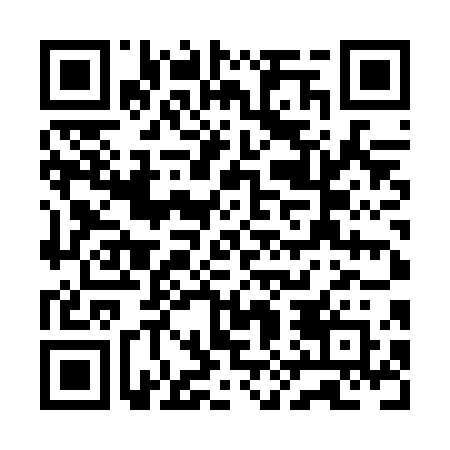 Prayer times for Morrison River Landing, Ontario, CanadaMon 1 Jul 2024 - Wed 31 Jul 2024High Latitude Method: Angle Based RulePrayer Calculation Method: Islamic Society of North AmericaAsar Calculation Method: HanafiPrayer times provided by https://www.salahtimes.comDateDayFajrSunriseDhuhrAsrMaghribIsha1Mon3:405:381:427:139:4711:442Tue3:405:381:427:139:4611:443Wed3:415:391:437:139:4611:444Thu3:415:401:437:139:4511:445Fri3:425:411:437:139:4511:446Sat3:425:411:437:129:4411:447Sun3:435:421:437:129:4411:438Mon3:435:431:437:129:4311:439Tue3:445:441:447:129:4311:4310Wed3:445:451:447:119:4211:4311Thu3:455:461:447:119:4111:4212Fri3:455:471:447:119:4011:4213Sat3:465:481:447:109:4011:4214Sun3:465:491:447:109:3911:4115Mon3:475:501:447:099:3811:4116Tue3:485:511:447:099:3711:4117Wed3:485:521:447:089:3611:4018Thu3:495:531:447:089:3511:4019Fri3:495:551:457:079:3411:3920Sat3:505:561:457:079:3311:3921Sun3:515:571:457:069:3211:3722Mon3:535:581:457:059:3111:3523Tue3:565:591:457:059:2911:3224Wed3:586:011:457:049:2811:3025Thu4:006:021:457:039:2711:2826Fri4:036:031:457:039:2511:2627Sat4:056:051:457:029:2411:2328Sun4:076:061:457:019:2311:2129Mon4:096:071:457:009:2111:1930Tue4:126:091:456:599:2011:1631Wed4:146:101:456:589:1811:14